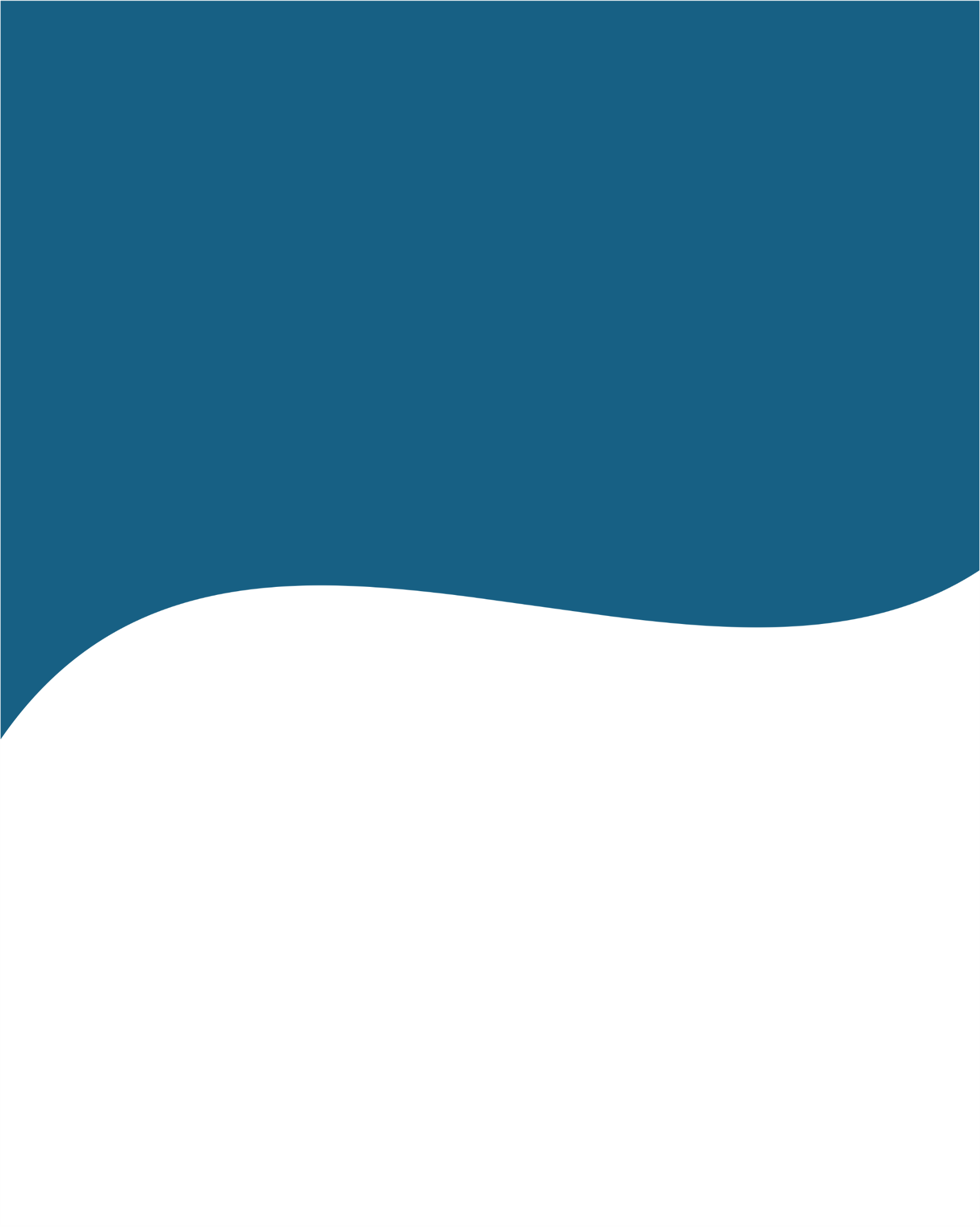 TÍTULO DA DISSERTAÇÃO (ARIAL 14, CENTRALIZADO, NEGRITO, CAIXA ALTA)Nome do autor (Arial, 14, negrito)Boa Vista/RR, Ano de entrega (Arial 12)NOME DO(A) ACADÊMICO(A)TÍTULO DA DISSERTAÇÃOBoa Vista /RRANO DE ENTRGATERMO DE CIÊNCIA E AUTORIZAÇÃO PARA PUBLICAÇÃO DE TCC, TESES E DISSERTAÇÕES ELETRÔNICAS NO SITE DA UERRNa qualidade de titular dos direitos de autor, autorizo a Universidade Estadual de Roraima – UERR a disponibilizar gratuitamente através do site institucional https://www.uerr.edu.br/multiteca/, sem ressarcimento dos direitos autorais, de acordo com a Lei nº 9610/98, o documento conforme permissões assinaladas abaixo, para fins de leitura, impressão e/ou download, a título de divulgação da produção científica brasileira, a partir desta data.1. Identificação do material bibliográfico: (  ) Trabalho de Conclusão de Curso ( ) Dissertação (  ) Tese2. Identificação do TCC, Dissertação ou Tese Autor:  							E-mail: Agência de Fomento: Título: Palavras-Chave: Palavras-Chave em outra língua: Área de Concentração: Grau: Mestrado	Curso de Graduação: Programa de Pós-Graduação: Mestrado Profissional em Segurança Pública, Direitos Humanos e Cidadania - MPSPDHCOrientador(a): 				E-mail: Co-orientador(a): E-mail: Membro da Banca: Membro da Banca: Membro da Banca: Data de Defesa: __/___/____   Instituição de Defesa: DECLARAÇÃO DE DISTRIBUIÇÃO NÃO-EXCLUSIVAO referido autor: 1. Declara que o documento entregue é seu trabalho original, e que detém o direito de conceder os direitos contidos nesta licença. Declara também que a entrega do documento não infringe, tanto quanto lhe é possível saber, os direitos de qualquer outra pessoa ou entidade; 2. Se o documento entregue contém material do qual não detém os direitos de autor, declara que obteve autorização do detentor dos direitos de autor para conceder à Universidade Estadual de Roraima os direitos requeridos por esta licença, e que esse material cujos direitos são de terceiros está claramente identificado e reconhecido no texto ou conteúdo do documento entregue.Informações de acesso ao documento: Liberação para disponibilização: ( ) Total ( ) ParcialEm caso de disponibilização parcial, assinale as permissões: ( ) Capítulos. Especifique. ( ) Outras restrições. Especifique. ________________________________________________Havendo concordância com a disponibilização eletrônica, torna-se imprescindível o envio do(s) arquivo(s) em formato digital PDF e DOC ou DOCX da dissertação, TCC ou tese. Assinatura do(a) autor(a):  __________________________________ Data: __/__/___.NOME DO(A) ACADÊMICO(A)TÍTULO DO TRABALHODissertação apresentada ao Mestrado Acadêmico da Universidade Estadual de Roraima e Instituto Federal de Educação, Ciência e Tecnologia de Roraima, como parte dos requisitos para obtenção do título de Mestre em Educação. Orientador(a): Boa Vista /RR2022Copyright © 2021 by Nome do(a) acadêmicoTodos os direitos reservados. Está autorizada a reprodução total ou parcial deste trabalho, desde que seja informada a fonte.Universidade Estadual de Roraima – UERR Coordenação do Sistema de Bibliotecas Multiteca CentralRua Sete de Setembro, 231 Bloco – F Bairro Canarinho CEP: 69.306-530 Boa Vista - RRTelefone: (95) 2121.0946E-mail: biblioteca@uerr.edu.brDados Internacionais de Catalogação na Publicação (CIP)FOLHA DE PREENCHIMENTO EXCLUSIVO DA MULTITECAFicha catalográfica elaborada pela BibliotecáriaLetícia Pacheco Silva – CRB 11/1135 – RRNOME COMPLETO DO(A) ACADÊMICO(A)TÍTULO DO TRABALHODissertação apresentada ao Mestrado Acadêmico da Universidade Estadual de Roraima e Instituto Federal de Educação, Ciência e Tecnologia de Roraima, avaliada e aprovada por banca examinadora composta pelos seguintes membros:Prof. Dr. Nome Completo (Presidente da Banca)Universidade Estadual de Roraima – UERRProf. Dr. Nome Completo (Membro Titular)Instituição do MembroProf. Dr. Nome Completo (Membro Titular)Universidade Estadual de Roraima – UERRProf. Dr. Nome Completo (Membro Titular)Instituição do MembroBoa Vista /RRANO DE APROVAÇÃO